The Patti Brigman Memorial Scholarship GuidelinesPURPOSEThe Patti Brigman Memorial Scholarship Fund provides financial support to an alumni of Shaw Elementary pursuing a post-secondary or vocational education.USE OF FUNDSThe Patti Brigman Memorial Scholarship helps deserving students continue their education by providing financial assistance for tuition, books, and supplies over one academic year. ELIGIBILITYQualified applicants must be:Graduating seniors from HarBer High School.Alumni of Shaw ElementaryEnrolling at a university/vocational school in ArkansasAge, race, sex, marital status or religious affiliation will have no bearing on eligibility for this scholarship.CRITERIAThe criteria for selection of the scholarship recipient is determined by the selection committee, and may include, but not limited to , academic performance, financial need, unusual circumstances, volunteer, work, community service, or extracurricular activities. AMOUNT OF SCHOLARSHIP The amount of the scholarship is $1,000. Changes to the scholarship amount may be determined by the Foundation based on factors including, but not limited to, the amount of dollars available from the fund.RENEWABLEThe scholarship will provide $500 of assistance per semester for the first year. A transcript must be turned in each semester in order to receive funding. APPLICATION PROCESSThe application process is as follows:Applicants should submit a 500 word essay on how they have been, are, and will continue to be “A SHINING STAR” in our world. Completed applications and required paperwork are due to the scholarship coordinator’s office at Har-Ber High School by March 13th.  The selection committee will review applications. The recipient will be notified of final scholarship decisions at the senior assembly. 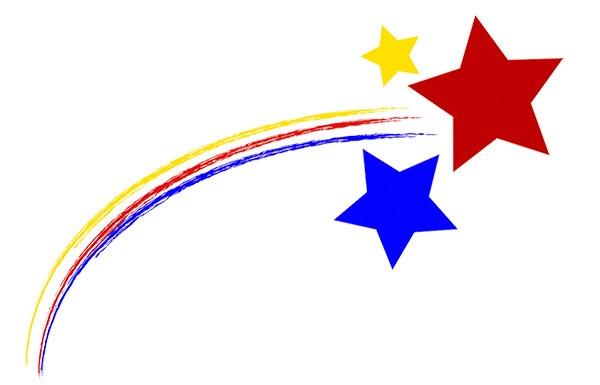                         SHAW ELEMENTARY                                                                4337 Grimsley Road    Springdale, AR  72762